УРОКИ, ИЗВЛЕЧЕННЫЕ ИЗ АВАРИИДата происшествия21.03.2019 г., 10 ч. 30 м.               (московское)2. Причины аварии:2.1 Технические причины аварии: Системы автоматики безопасности и регулирования автоматизированной блочной котельной АБК-№3,0 не обеспечили надежного контроля за параметрами эксплуатации отопительного котла «Вулкан» VK-1500, что привело к неконтролируемому росту давления в межтрубном пространстве и корпусе котла выше расчетных значений, в результате чего произошел разрыв металла топочной камеры в зоне её присоединения к передней трубной решетке.2.2 .Организационные причины:- не обеспечено содержание тепловых энергоустановок в работоспособном состоянии и их эксплуатация в соответствии с установленными требованиями: своевременное и качественное проведение профилактических работ, ремонтов тепловых энергоустановок; - не обеспечено поддержание исправного состояния и безопасной эксплуатации тепловых энергоустановок.3.Технические мероприятия: В связи с демонтажем котельной, технические мероприятия не предусматриваются.4.Извлеченные уроки: Усилить контроль за поддержанием исправного состояния и безопасной эксплуатацией тепловых энергоустановок, своевременным и качественным проведением профилактических работ, ремонтов тепловых энергоустановок.НаименованиеорганизацииМуниципальное казенное предприятие «Жилищно-коммунальное хозяйство «Масловское» муниципального образования Никольского сельского поселения Новоусманского муниципального района Воронежской области»2. Причины аварии:2.1 Технические причины аварии: Системы автоматики безопасности и регулирования автоматизированной блочной котельной АБК-№3,0 не обеспечили надежного контроля за параметрами эксплуатации отопительного котла «Вулкан» VK-1500, что привело к неконтролируемому росту давления в межтрубном пространстве и корпусе котла выше расчетных значений, в результате чего произошел разрыв металла топочной камеры в зоне её присоединения к передней трубной решетке.2.2 .Организационные причины:- не обеспечено содержание тепловых энергоустановок в работоспособном состоянии и их эксплуатация в соответствии с установленными требованиями: своевременное и качественное проведение профилактических работ, ремонтов тепловых энергоустановок; - не обеспечено поддержание исправного состояния и безопасной эксплуатации тепловых энергоустановок.3.Технические мероприятия: В связи с демонтажем котельной, технические мероприятия не предусматриваются.4.Извлеченные уроки: Усилить контроль за поддержанием исправного состояния и безопасной эксплуатацией тепловых энергоустановок, своевременным и качественным проведением профилактических работ, ремонтов тепловых энергоустановок.Ведомственнаяпринадлежность:2. Причины аварии:2.1 Технические причины аварии: Системы автоматики безопасности и регулирования автоматизированной блочной котельной АБК-№3,0 не обеспечили надежного контроля за параметрами эксплуатации отопительного котла «Вулкан» VK-1500, что привело к неконтролируемому росту давления в межтрубном пространстве и корпусе котла выше расчетных значений, в результате чего произошел разрыв металла топочной камеры в зоне её присоединения к передней трубной решетке.2.2 .Организационные причины:- не обеспечено содержание тепловых энергоустановок в работоспособном состоянии и их эксплуатация в соответствии с установленными требованиями: своевременное и качественное проведение профилактических работ, ремонтов тепловых энергоустановок; - не обеспечено поддержание исправного состояния и безопасной эксплуатации тепловых энергоустановок.3.Технические мероприятия: В связи с демонтажем котельной, технические мероприятия не предусматриваются.4.Извлеченные уроки: Усилить контроль за поддержанием исправного состояния и безопасной эксплуатацией тепловых энергоустановок, своевременным и качественным проведением профилактических работ, ремонтов тепловых энергоустановок.Место аварииВоронежская область, Новоусманский район, п.1 отделение совхоза «Масловский» ул. Школьная, д.7а2. Причины аварии:2.1 Технические причины аварии: Системы автоматики безопасности и регулирования автоматизированной блочной котельной АБК-№3,0 не обеспечили надежного контроля за параметрами эксплуатации отопительного котла «Вулкан» VK-1500, что привело к неконтролируемому росту давления в межтрубном пространстве и корпусе котла выше расчетных значений, в результате чего произошел разрыв металла топочной камеры в зоне её присоединения к передней трубной решетке.2.2 .Организационные причины:- не обеспечено содержание тепловых энергоустановок в работоспособном состоянии и их эксплуатация в соответствии с установленными требованиями: своевременное и качественное проведение профилактических работ, ремонтов тепловых энергоустановок; - не обеспечено поддержание исправного состояния и безопасной эксплуатации тепловых энергоустановок.3.Технические мероприятия: В связи с демонтажем котельной, технические мероприятия не предусматриваются.4.Извлеченные уроки: Усилить контроль за поддержанием исправного состояния и безопасной эксплуатацией тепловых энергоустановок, своевременным и качественным проведением профилактических работ, ремонтов тепловых энергоустановок.Вид аварии:Разрушение или повреждение сооружений, в которых находятся объекты, которое привело к прекращению теплоснабжения потребителей.2. Причины аварии:2.1 Технические причины аварии: Системы автоматики безопасности и регулирования автоматизированной блочной котельной АБК-№3,0 не обеспечили надежного контроля за параметрами эксплуатации отопительного котла «Вулкан» VK-1500, что привело к неконтролируемому росту давления в межтрубном пространстве и корпусе котла выше расчетных значений, в результате чего произошел разрыв металла топочной камеры в зоне её присоединения к передней трубной решетке.2.2 .Организационные причины:- не обеспечено содержание тепловых энергоустановок в работоспособном состоянии и их эксплуатация в соответствии с установленными требованиями: своевременное и качественное проведение профилактических работ, ремонтов тепловых энергоустановок; - не обеспечено поддержание исправного состояния и безопасной эксплуатации тепловых энергоустановок.3.Технические мероприятия: В связи с демонтажем котельной, технические мероприятия не предусматриваются.4.Извлеченные уроки: Усилить контроль за поддержанием исправного состояния и безопасной эксплуатацией тепловых энергоустановок, своевременным и качественным проведением профилактических работ, ремонтов тепловых энергоустановок.1. Краткое описание аварии: 21.03.2019 в 10 часов 30 минут произошел взрыв водогрейного отопительного жаротрубного котла VK-1500 №1 блочно- модульной котельной по адресу: Воронежская область, Новоусманский район, п.1 отделение совхоза «Масловский» ул. Школьная, д.7а. Последствия аварии:Прекращено теплоснабжение 19 жилых домов, количество потребителей - 1233 человека, 1 школа, 1 д/сад, 1 дом культуры. Восстановительные работы:В 23-00 21.03.2019 теплоснабжение потребителей восстановлено. Установлена передвижная блочно-модульная котельная, работающая на дизельном топливе.1. Краткое описание аварии: 21.03.2019 в 10 часов 30 минут произошел взрыв водогрейного отопительного жаротрубного котла VK-1500 №1 блочно- модульной котельной по адресу: Воронежская область, Новоусманский район, п.1 отделение совхоза «Масловский» ул. Школьная, д.7а. Последствия аварии:Прекращено теплоснабжение 19 жилых домов, количество потребителей - 1233 человека, 1 школа, 1 д/сад, 1 дом культуры. Восстановительные работы:В 23-00 21.03.2019 теплоснабжение потребителей восстановлено. Установлена передвижная блочно-модульная котельная, работающая на дизельном топливе.2. Причины аварии:2.1 Технические причины аварии: Системы автоматики безопасности и регулирования автоматизированной блочной котельной АБК-№3,0 не обеспечили надежного контроля за параметрами эксплуатации отопительного котла «Вулкан» VK-1500, что привело к неконтролируемому росту давления в межтрубном пространстве и корпусе котла выше расчетных значений, в результате чего произошел разрыв металла топочной камеры в зоне её присоединения к передней трубной решетке.2.2 .Организационные причины:- не обеспечено содержание тепловых энергоустановок в работоспособном состоянии и их эксплуатация в соответствии с установленными требованиями: своевременное и качественное проведение профилактических работ, ремонтов тепловых энергоустановок; - не обеспечено поддержание исправного состояния и безопасной эксплуатации тепловых энергоустановок.3.Технические мероприятия: В связи с демонтажем котельной, технические мероприятия не предусматриваются.4.Извлеченные уроки: Усилить контроль за поддержанием исправного состояния и безопасной эксплуатацией тепловых энергоустановок, своевременным и качественным проведением профилактических работ, ремонтов тепловых энергоустановок.1. Краткое описание аварии: 21.03.2019 в 10 часов 30 минут произошел взрыв водогрейного отопительного жаротрубного котла VK-1500 №1 блочно- модульной котельной по адресу: Воронежская область, Новоусманский район, п.1 отделение совхоза «Масловский» ул. Школьная, д.7а. Последствия аварии:Прекращено теплоснабжение 19 жилых домов, количество потребителей - 1233 человека, 1 школа, 1 д/сад, 1 дом культуры. Восстановительные работы:В 23-00 21.03.2019 теплоснабжение потребителей восстановлено. Установлена передвижная блочно-модульная котельная, работающая на дизельном топливе.1. Краткое описание аварии: 21.03.2019 в 10 часов 30 минут произошел взрыв водогрейного отопительного жаротрубного котла VK-1500 №1 блочно- модульной котельной по адресу: Воронежская область, Новоусманский район, п.1 отделение совхоза «Масловский» ул. Школьная, д.7а. Последствия аварии:Прекращено теплоснабжение 19 жилых домов, количество потребителей - 1233 человека, 1 школа, 1 д/сад, 1 дом культуры. Восстановительные работы:В 23-00 21.03.2019 теплоснабжение потребителей восстановлено. Установлена передвижная блочно-модульная котельная, работающая на дизельном топливе.5. Фото места происшествия (по возможности)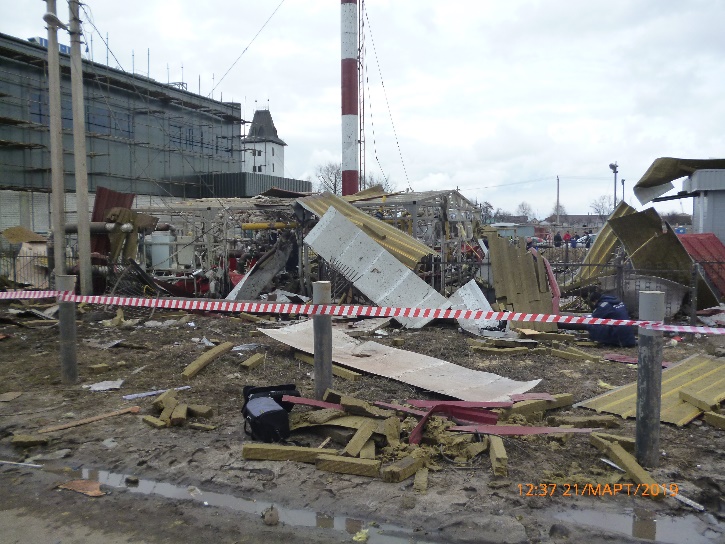 